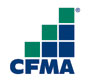 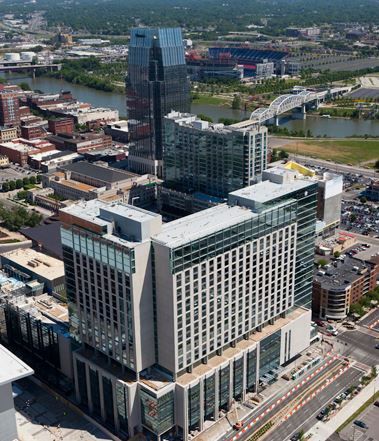    Page 2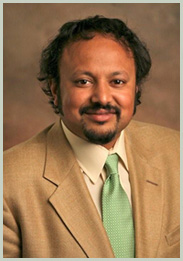 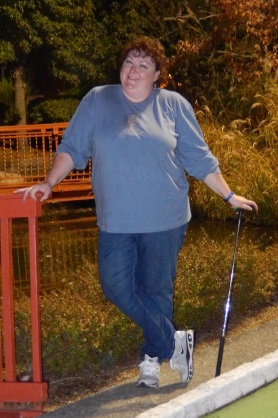 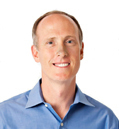  Page 3                                                                                                    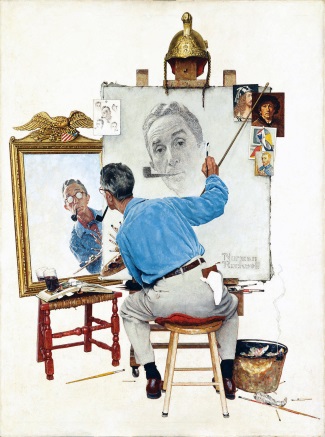 